Прописи для двух рук.

Прописи для двух рук помогут в развитии межполушарного взаимодействия и подготовят руку к письму.
Прописи для двух рук — самые эффективные упражнения для развития интеллекта ребёнка и залог его будущих успехов в учёбе. Рисование одновременно двумя руками координирует работу обоих полушарий головного мозга, готовит руку к письму, расширяет зрительные поля для хорошей техники чтения, развивает память, внимание, пространственные представления, мелкую моторику, способность к самоконтролю.
Рисовать надо карандашами или фломастерами. Для правильного выполнения задания надо стремиться фиксировать взгляд на центральной линии рисунка, стараясь боковым зрением охватить его целиком.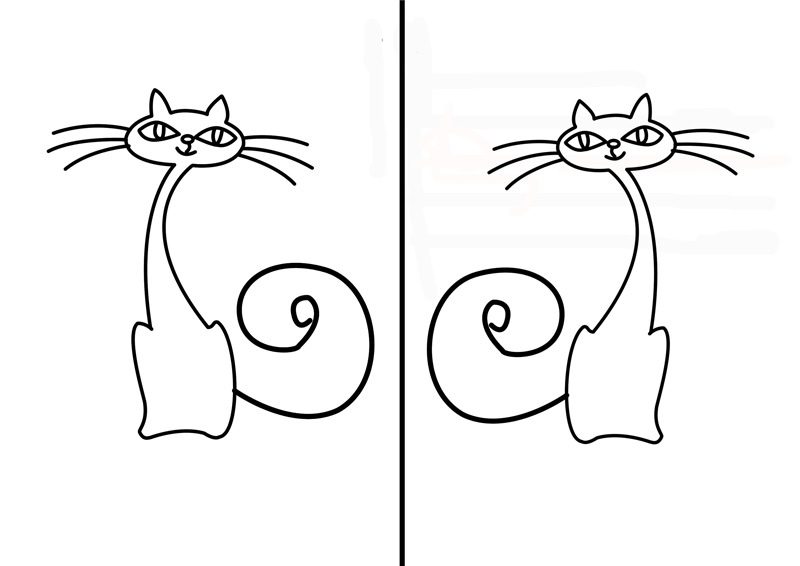 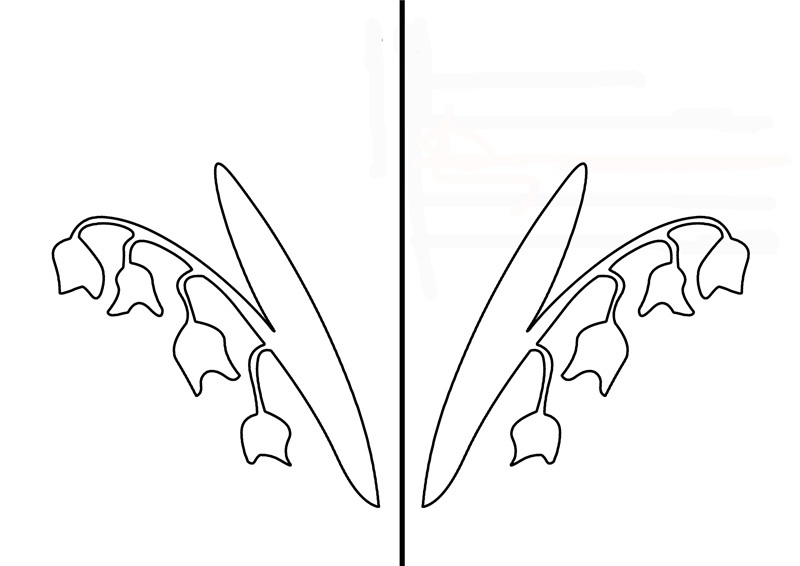 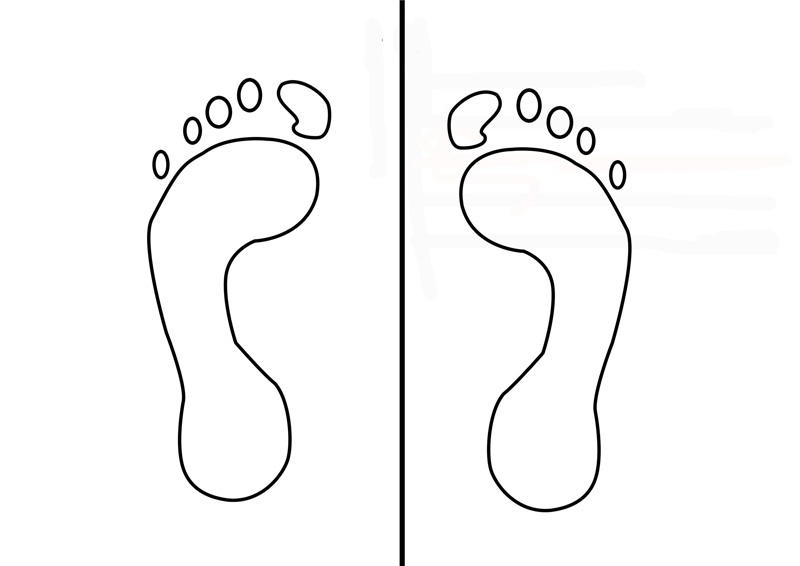 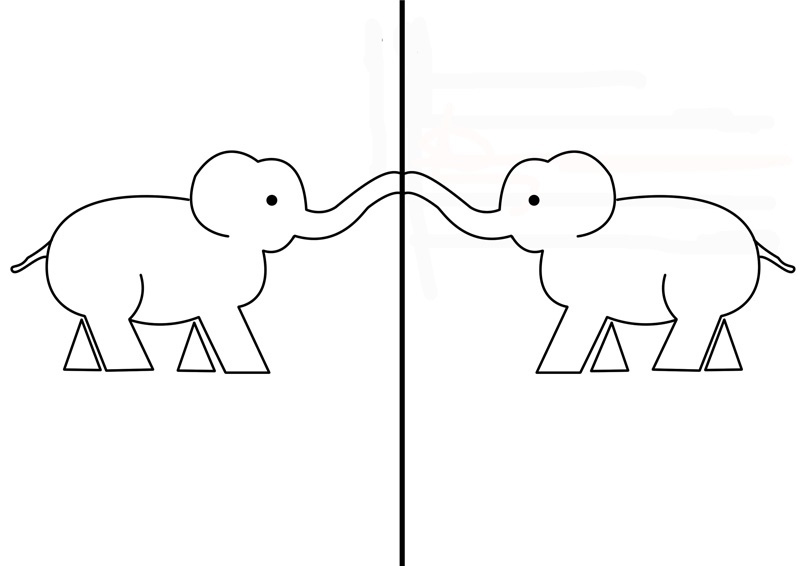 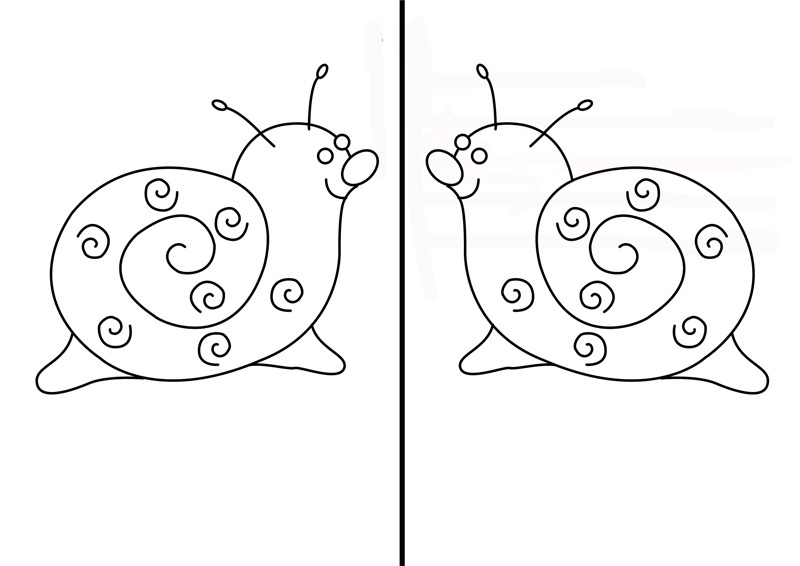 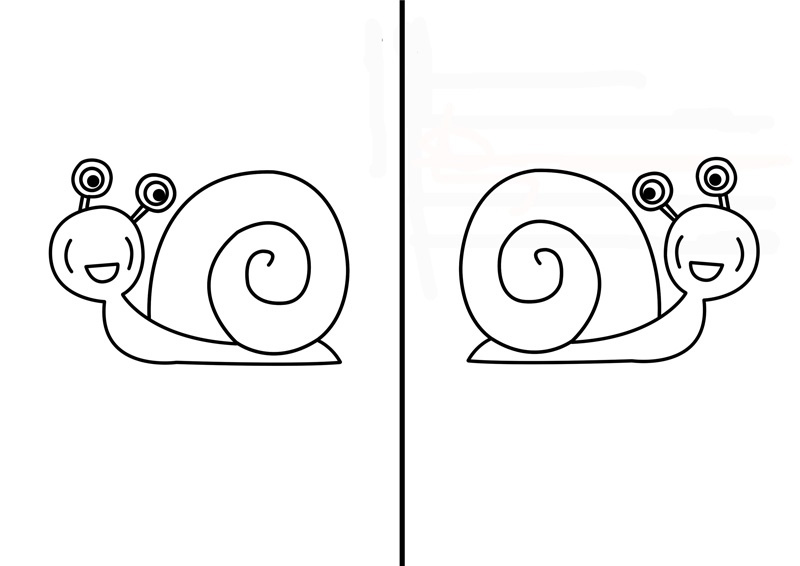 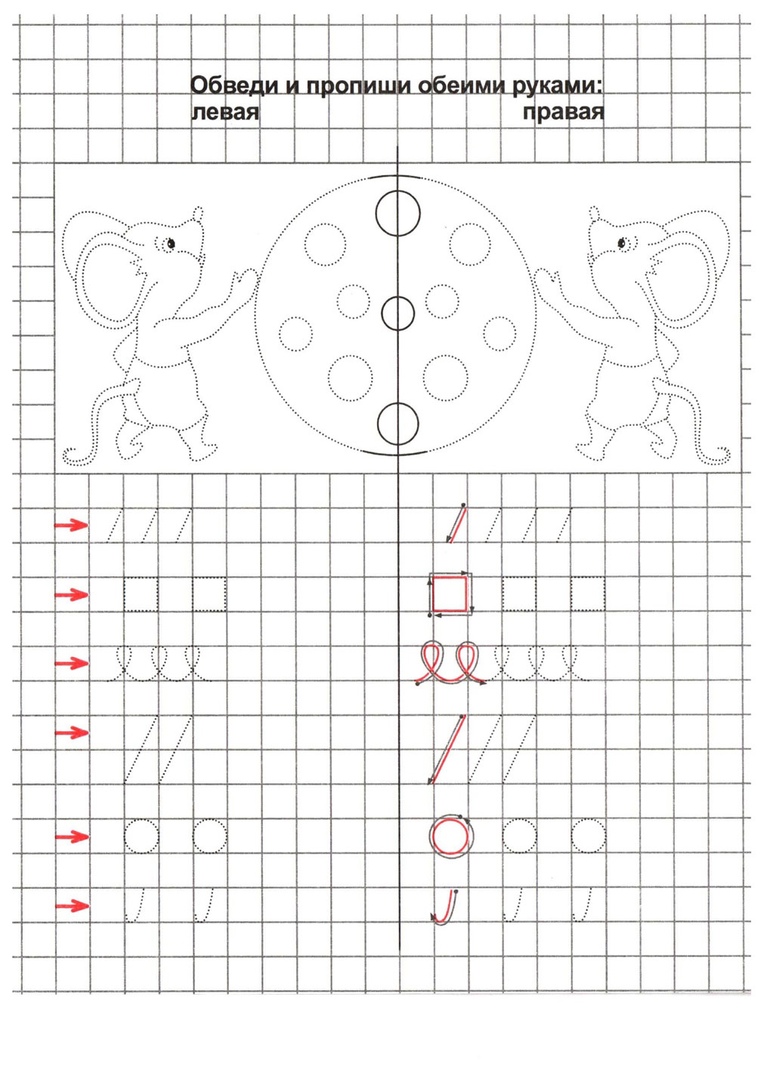 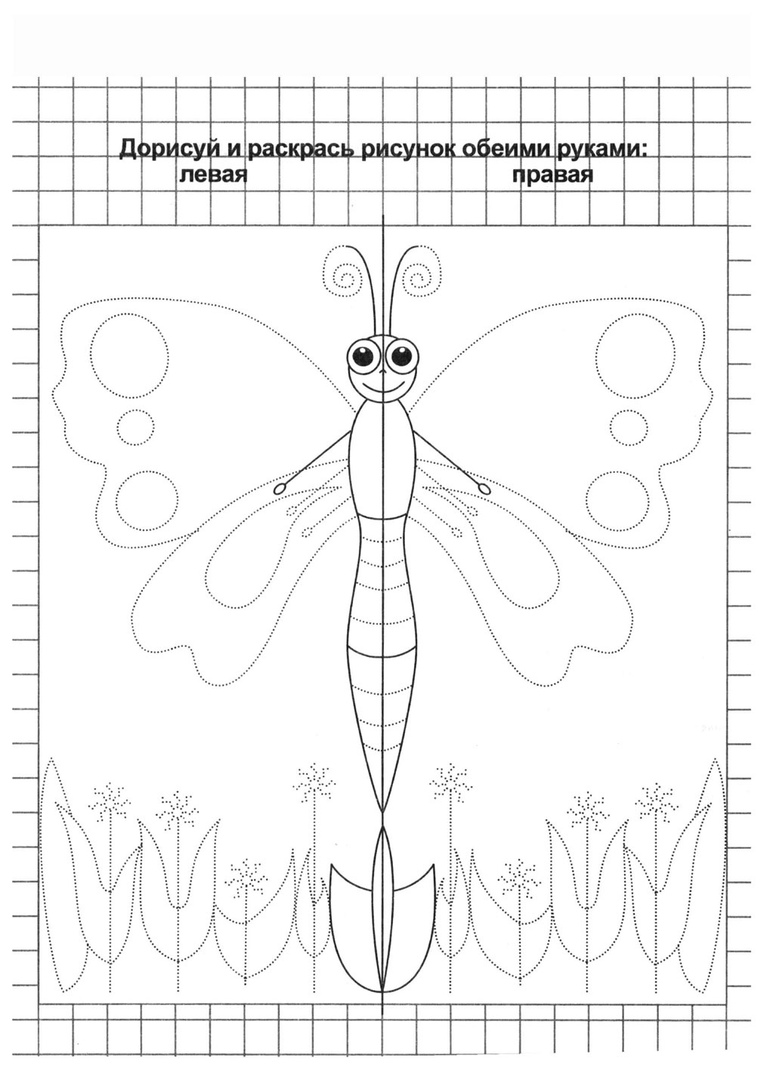 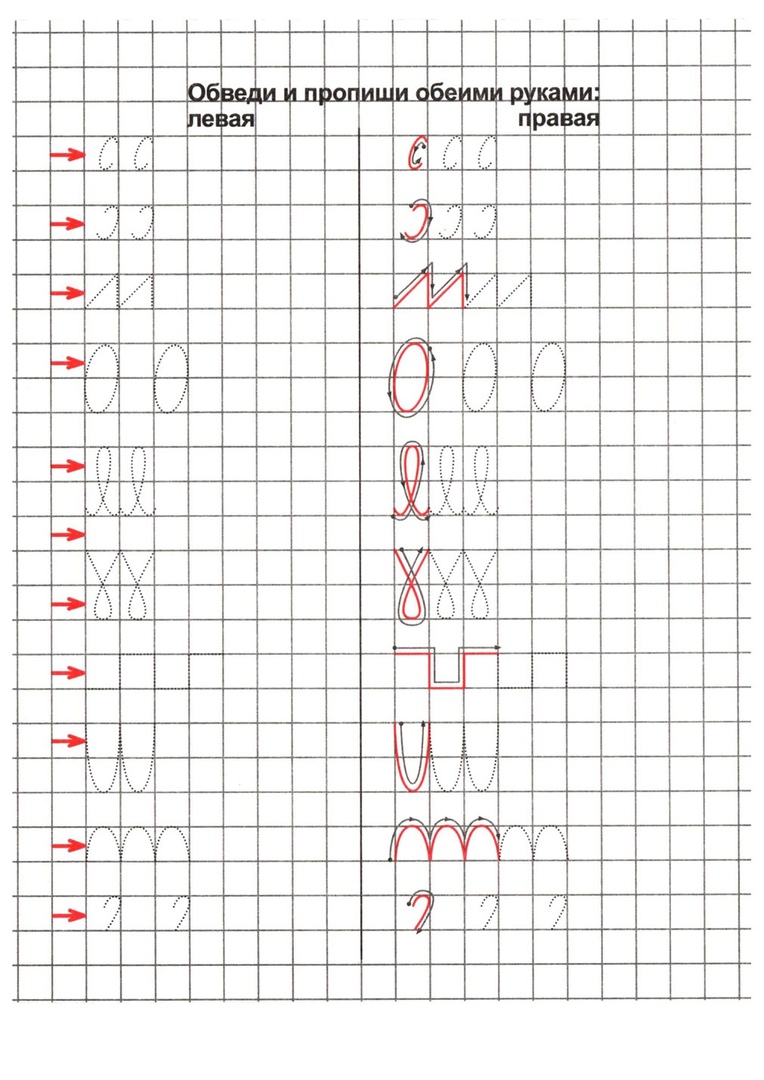 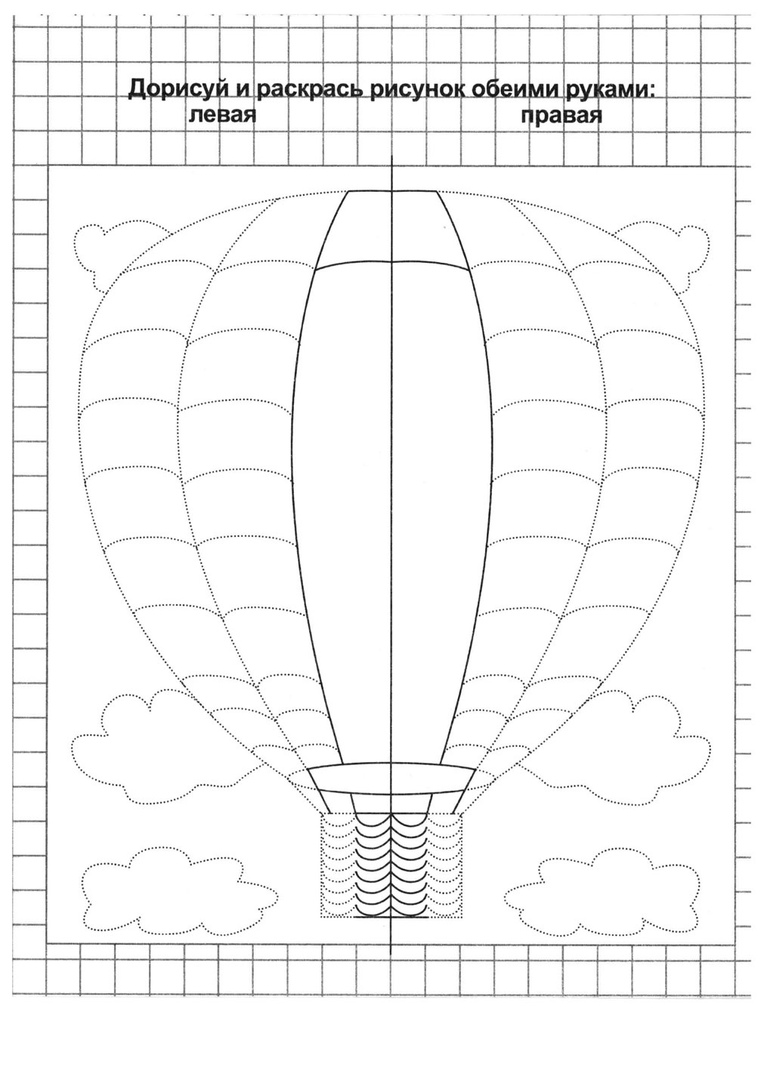 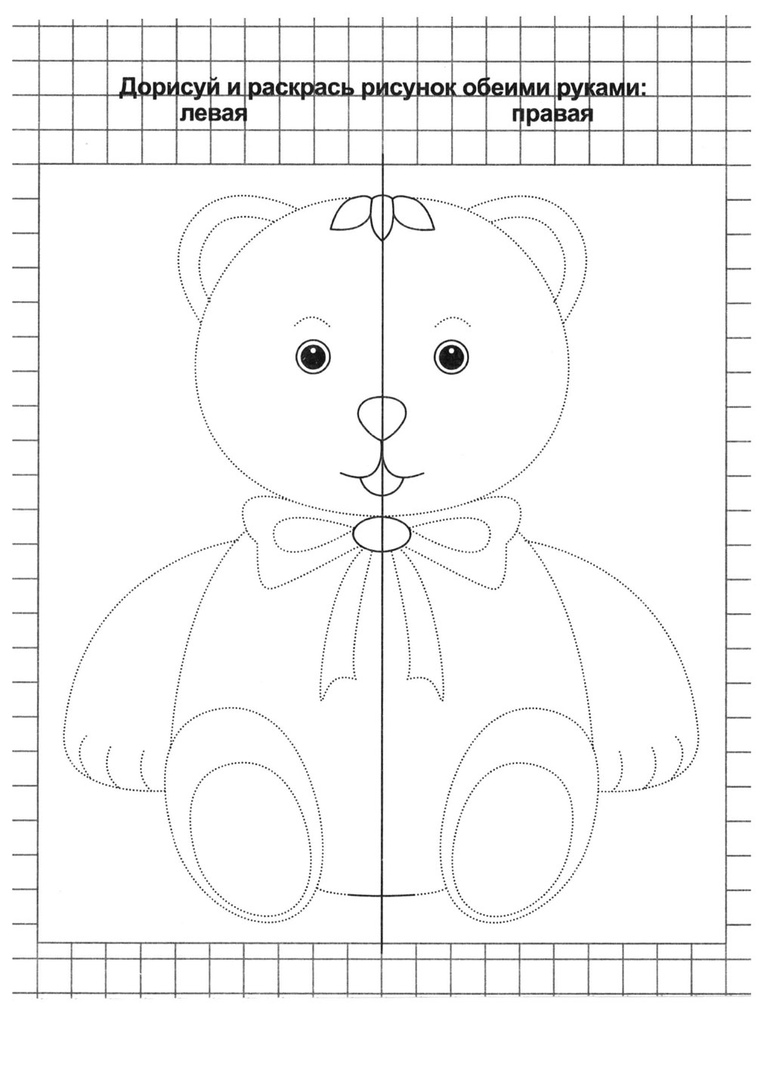 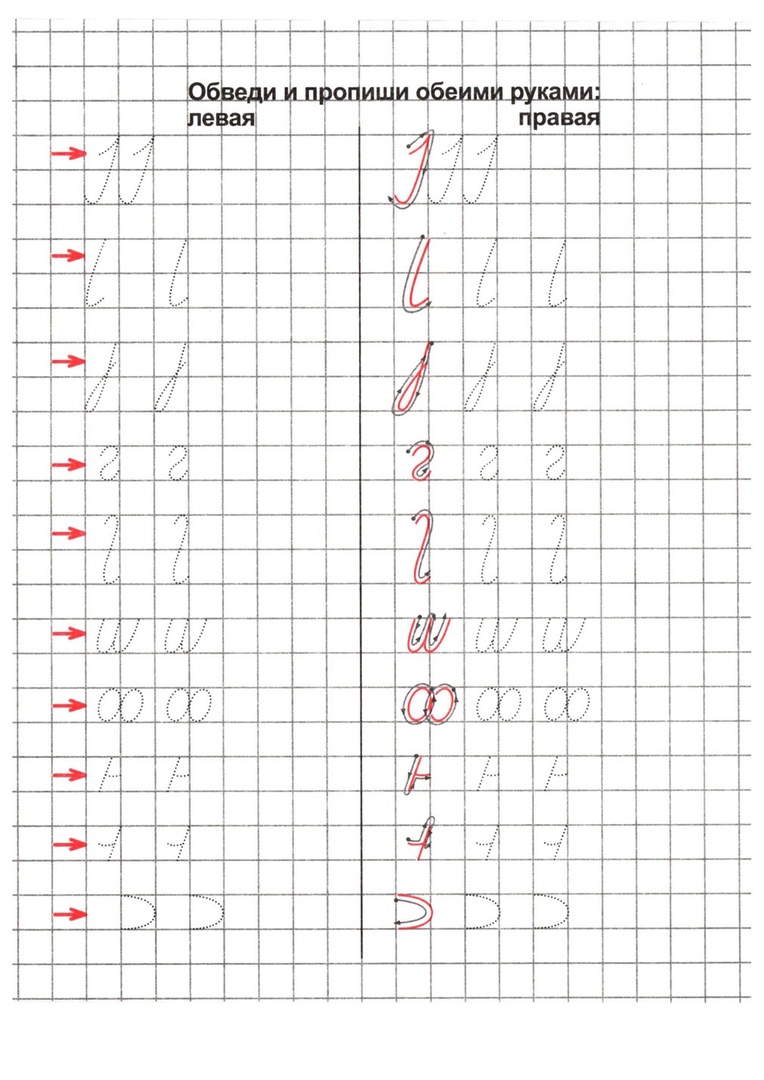 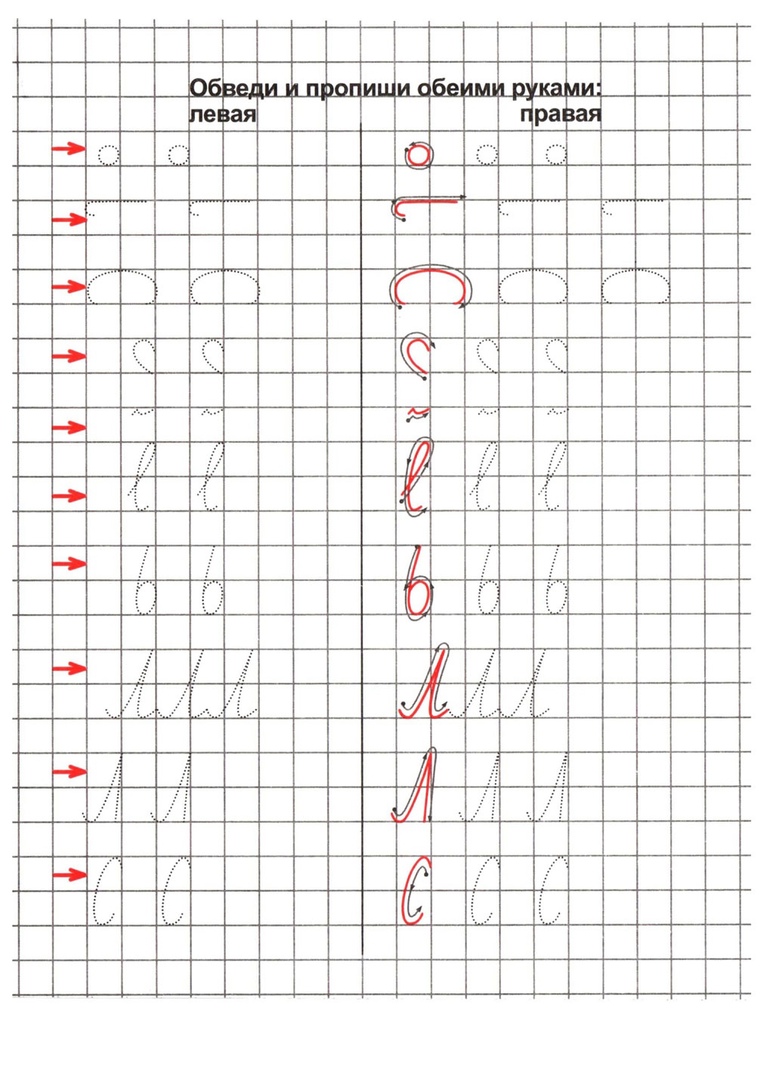 